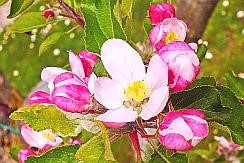 (Dviejų dalių žinutė) Ateities aiškinimai - rizikingas ir pavojingas užsiėmimas - 1 dalis -Iš dangiškojo gyvybės ir išminties šaltinio mano meilės dvasia vėl atsiskleidžia Aš Esu ir priima visus dvasiškai atvirus žmones. Šiandien rašau apie aiškiaregius ir jų pavojingą aiškiaregystės praktiką, kai jie dažniausiai neteisingai aiškina ateitį, kuri praeityje žmonijos istorijoje daugybę geros širdies žmonių įstūmė ne tik į dvasinę klaidą, bet ir į didelę neviltį, neišmatuojamą širdgėlą ir daugelį įstūmė į nelaimę.  Iš tiesų Mano meilės dvasia visada pasirengusi padėti dvasiškai ieškantiems ir besidomintiems žmonėms apšviečiančiais nurodymais, patarimais ir įspėjimais, kad šiame apgaulės pasaulyje jie nebūtų išnaudojami apgaulingų žmonių ir su jais dirbančių žemiškųjų sielų, kad nebūtų nuvesti į klaidą ar dvasines aklavietes, iš kurių ilgai nerastų išeities žemiškajame gyvenime ir vėliau pomirtiniame pasaulyje.  Tai labai dažnai būdavo itin žemos vibracijos pasaulyje, kuriame gyveno dvasiškai neapsišvietę žmonės, ieškantys žemiškojo gyvenimo prasmės, savų problemų sprendimų arba norintys sužinoti, ar žemiškoje ateityje jie gali tikėtis gerų, ar blogų dalykų. Deja, daugumą jų skaudžiai suklaidino okultistų, iš dalies aiškiaregių ir aiškiaregių aiškinimai. Jie taikė abejotinas, paslaptingas aiškiaregystės praktikas, tokias kaip chiromantija, kortų skaitymas ir žiūrėjimas į krištolinį rutulį, arba pranašavo ateitį pagal astrologinius horoskopus, kuriuos rituališkai praktikavo babiloniečiai, egiptiečiai, graikai ir romėnai, taip pat germanų gentys, o vėliau ir kitos tautos. Prieš tūkstančius metų, iki pat jūsų gyvenimo žemėje, daugybė žmonių psichologiškai palūžo dėl savo ateities interpretacijų, susijusių su siaubingais lemtingais įvykiais, kurie tik retais atvejais atitiko tiesą. Daugelis iš jų taip stipriai, kad nebematė prasmės toliau gyventi ir prievarta nutraukė savo gyvenimą anksčiau laiko. Tai buvo labai tragiška jų sieloms, kurios dėl to išliejo daug ašarų nežemiškose sferose. Kad daugiau sužinotumėte apie nematomų žemiškų būtybių ir su jomis dirbančių mediumistų ir okultistų kėslus, siūlau jums daugybę žinių, kurios galėtų padėti jums anksčiau įžvelgti antgamtines tamsiąsias tokių žmonių praktikas, kad savisaugos sumetimais kuo labiau nuo jų atsiribotumėte. Daugybė tikinčių Dievu, gerų ketinimų turinčių, bet smalsių žmonių nieko neįtardami eina pas aiškiaregį, kuris taip pat teikia ir gyvenimo konsultacijas, norėdami, kad šis jiems psichologiškai patardamas išspręstų jų gyvenimo problemą, kurios jie dar nesugebėjo išspręsti patys. Tačiau jis nenori atskleisti savo problemos jokiam šeimos nariui ar draugui, nes nepasitiki jais ir klaidingai mano, kad jie gali jį išjuokti ir nebepriimti rimtai. Kadangi jis yra dvasiškai neišprusęs, jis neįtaria, kad aiškiaregiai dirba kartu su nematomomis žemiškomis sielomis, turinčiomis savo sąmonės vibraciją ir gyvenimo suderinimą. Tai labai apsunkintos nežemiškos būtybės, kurios kadaise pačios buvo žemiškais drabužiais apsirengusios aiškiaregės ir turi daug okultinės patirties iš savo ankstesnių gyvenimų žemėje. Kadangi daugelį iš jų slegia pagalbininko sindromas, šis sandėlis juos vis skatina vėl užsiimti savo ankstesniu mėgstamu darbu, todėl iškart po baigto žemiškojo gyvenimo jie vėl įsikūnija šiame pasaulyje. Kai kurie mediumai-okultiniai aiškiaregiai klaidingai mano, kad aš juos taip vedu, kad jie galėtų padėti beviltiškiems žmonėms su jų gyvenimo patirtimi ir suteikti informacijos. Tačiau iš tiesų jie ir toliau dirba šioje žemėje su žemėje gyvenančiomis sielomis, su kuriomis susitarė prieš įsikūnijimą.  Pavyzdžiui, žmogus, turintis didelių problemų su žmona ar šeimos nariais, eina pas aiškiaregį, kad sužinotų tikrąją priežastį, nes įtaria, kad priežastis susijusi su ankstesniu gyvenimu. Vos tik jis papasakoja savo problemą aiškiaregiui, prie jo tuoj pat prisijungia ir kitos dalyvaujančios sielos. Jie perduoda aiškiaregiui telepatinę informaciją tiesiai į jo smegenų ląsteles, iš dalies paveikslėliais arba tik minčių impulsais, kuriuos jis taip pat išreiškia. Jūs, geros širdies žmonės, visada turėtumėte manyti, kad už kiekvieno aiškiaregio, nesvarbu, ar jis dirba komerciniais tikslais, ar tik retkarčiais privačiai, paprastai stovi kelios žemiškos sielos, kurios padeda jam atsakyti į kiekvieną klausimą dvasine ar žemiška prasme. Tačiau jų žinios yra dvasiškai trumparegiškos, nes jų sielos sąmonė jau tapo dvasiškai apribota, aptemdyta ir energetiškai silpna dėl didžiulės naštos, kurią jie patyrė šiame neteisėtame asmeniniame pasaulyje. Mano meilės dvasia dažnai kreipdavosi į juos per dangiškąsias būtybes, esančias anapus žemės, ir prašydavo nutraukti savo neteisėtą veiklą, kuri jau atnešė daug kančių daugeliui žmonių. Deja, jie arogantiškai juos atmetė. Jūs, dangiškieji klajokliai, keliaujantys į palaimingą amžinųjų šviesos namų gyvenimą, iš manęs sužinosite štai ką: Žemiškoje praeityje iki šiol nė karto nedaviau pranašams ir su jais susijusioms sieloms antgamtinių konsultacijų nurodymų ir nepadėjau jiems sužinoti apie dangiškąsias būtybes, nes jie su savo savavališkais ir, dangiškuoju požiūriu, neteisėtais spėjimais visada lieka už mano šviesos spinduliuotės ribų. Be to, to neleidžia ir jų dangiškai tolimas gyvenimo būdas, kuris nerodo tikro nuolankaus ir nuoširdaus požiūrio į žmones. Jie vis dar nesidomi dangiškuoju sugrįžimu. Jei taip būtų, jie dvasiškai atgailautų ir nebenorėtų užsiimti šiuo apgaulingu užsiėmimu.  Iš tiesų dažniausiai į aiškiaregį kreipiasi žmonės, atsidūrę beviltiškoje gyvenimo situacijoje ir turintys klausimų apie praeitį ar ateitį. Iš šeimos nario, pažįstamo, iš skelbimų žurnaluose arba iš pasaulinio komunikacijos ir informacijos tinklo jie sužino, kad aiškiaregiai neva gali aiškiaregiškai pažvelgti į ankstesnius žemiškus sielos gyvenimus ir nuspėti jų žemišką ir nežemišką ateitį. Kadangi juos labai kamuoja problema, jie nusprendžia nueiti pas surastą aiškiaregį ir slapta tikisi, kad jis padės jiems rasti išeitį iš sudėtingos gyvenimo situacijos arba sužinoti ką nors vertingo apie sielos atgimimus ar jos ketinimus žemiškoje kaukėje.  Tačiau, mano dangiškuoju požiūriu, desperatiškam ir smalsiam žmogui tai yra avantiūristiškas ir pavojingas poelgis, kuris paprastai baigiasi nepatenkinamai, nes už aiškiaregio stovinčios sielos - jos dažnai būna kilusios iš aiškiaregio šeimos klano - iš kliento sielos-žmogaus energijos sankaupų išgauna daug energijos, kurią susitikimo pabaigoje iš dalies perduoda aiškiaregiui arba panaudoja šias išgautas energijas savo norams išpildyti dar kartą per jautrius žmones, kurie panašūs arba panašūs į jų sąmonės kryptį. Dėl šios priežasties kiekvieną žmogų įspėju ir patariu nesikreipti į aiškiaregį, kai jis turi problemų. Vietoj to rekomenduoju jiems kitą galimybę - ieškoti naudingų, dvasiškai brandžių žmonių ir nuoširdžiai prašyti jų, kad jie, remdamiesi savo gyvenimo patirtimi, padėtų įveikti dabartinę problemą. Tačiau kai kuriems depresyviems ir liūdniems žmonėms, atsidūrusiems tokioje beviltiškoje padėtyje, nelengva rasti geros širdies žmogų, su kuriuo būtų galima giliai pasikalbėti. Mano dangiškoji meilės dvasia gali tik patarti jiems pirmiausia kreiptis į mane viduje, kad jie išsivaduotų iš neigiamų žemiškų sielų, kurios tik ir laukia, kada galės juos sugundyti savo įtaka, kad iš nevilties patikėtų save aiškiaregiui ir paprašytų jo padėti jiems jų probleminėje situacijoje. Kai su manimi suderintas žmogus nuoširdžiai paprašo manęs pagalbos, jis per savo sielos gyvybės šerdį gauna daug papildomų energijų, kurios pakelia jo vibraciją, kad jis vėl galėtų aiškiau mąstyti ir geriau suvokti, kaip geriausiai įveikti savo problemą. Tačiau depresija sergančiam žmogui tai nėra taip paprasta, nes jame knibžda daugybė minčių apie problemų sprendimą, kurios taip pat jį liūdina. Tokia būsena neleidžia jam priimti mano naudingų impulsų per savo sielą. Jei tai dvasiškai atviras žmogus, kuriam žemiškajame gyvenime padeda dangiškoji globojanti būtybė, tuomet aš stengiuosi per globojančią būtybę padėti žmogui išmintingais impulsais, kad jis iš nevilties nepatikėtų savęs tokiems geriau žinantiems ir pamokslaujantiems žmonėms, kurie užverčia jį patarimais iš savo intelekto be savęs patyrimo ir gali sukelti jam dar daugiau problemų ar pakenkti, nei jau yra. Mano dangiškuoju požiūriu, šiame pasaulyje labai sunku padėti beviltiškam žmogui, jei jis neturi elementarių dvasinių žinių ir taip pat nežino apie daugybę nematomų pavojų iš anapus žemės, kurie tyko geranoriškų, naivių žmonių, vis dar turinčių stiprios dvasinės energijos. Todėl per su manimi susivienijusius pranašautojus, kurie žengė daug dvasinių žingsnių tobulindami savo būtį vidiniame kelyje į dangiškąją būtį ir sugebėjo sukaupti daug dvasiškai naudingos gyvenimo patirties šiame apgaulės pasaulyje, siūlau jiems daug mąstyti verčiančių impulsų, patarimų ir galimybių iš mano dangiškojo pažinimo šaltinio, kurie gali padėti jiems gana greitai vėl rasti išeitį iš problemos. Tačiau tai gali pavykti tik tuo atveju, jei jie su mano vidine pagalba nori grįžti prie pozityvesnio požiūrio į gyvenimą, tobulindami savo būtį. Mano dangiškoji meilės dvasia visada pasirengusi padėti žmonėms šiame dangiškai tolimame pasaulyje, nesvarbu, kokios nemalonios savybės juos vis dar slegia. Iš savo meilės sąmonės aš elgiuosi vienodai gailestingai su būtybėmis visuose dangiškuose ir uždangiškuose pasauliuose be išimties, nes mane sukūrusios dangiškosios būtybės buvo tokios rūpestingos ir gailestingos. Mano gailestingumo savybė yra be galo didelė meilė ir rūpestis visomis būtybėmis. Todėl visada eikite tiesiai į mane savo viduje, net jei jums ir vėl nepavyko įveikti nemalonaus elgesio su savo bendrakeleiviais. Paprašykite, kad ir toliau palaikyčiau jus energijomis ir vidiniais impulsais, kad jums pagaliau pavyktų išsivaduoti iš jo visiems laikams. Arba paprašykite manęs padėti išspręsti jūsų problemą, ir aš jums padėsiu per dangiškąsias būtybes arba širdingus žmones, kurie yra gerai su manimi suderinti, kad vėl galėtumėte gyventi nerūpestingą, laimingą ir džiaugsmingą gyvenimą. Ar norite, kad taip ir liktų? Mano didžiausia visuotinės meilės sąmonė yra kupina daugybės išminties variantų būtybėms, iš kurių aš galiu netiesiogiai arba aplinkiniu būdu padėti jums tokiomis galimybėmis, apie kurias jūs dar nesusimąstėte arba niekada nebūtumėte susimąstę. Visada siūlau sprendimą, kuris geriausiai tinka jūsų dvasiniam tobulėjimui. Kiek man įmanoma šiame dangiškai tolimame pasaulyje, aš stengiuosi padėti geros širdies žmonėms, kurie yra susijungę su manimi ir savo sielomis, kad jie nebekentėtų psichiškai ir fiziškai, nes daugumai jų per daugelį žemiškų gyvenimų teko patirti neapsakomas kančias dėl šaltakraujiškų, arogantiškų ar piktavalių žmonių. Viena vertus, dėl klaidingo vadovavimo ir blogo elgesio, kita vertus, dėl nelaisvų ir neteisingų valdovų gyvenimo įstatymų. Šiame negailestingame pasaulyje neteisybė neturi sau lygių. Juos vykdo nuo manęs ir dangiškosios būties nusigręžę beširdžiai ir pasipūtę protai, kuriuos valdo panašios žemiškos sielos ir kurie dar labiau juos sunkina vis naujais sudėtingais potvarkiais.  Mano meilės dvasia yra teisingumas, todėl su liūdesiu širdyje matau neteisingumą šiame pasaulyje. Negaliu pasiekti giliai puolusių žemiškų būtybių (sielų) ir su jomis dirbančių žmonių, kad paraginčiau juos susivokti ir atgailauti, kad jie ir toliau nedarytų piktadarybių šiame pasaulyje arba nesielgtų blogai ir dar labiau neatitoltų nuo dangiškosios Būties per didesnę dvasinę naštą. Kadangi šį šiurkštų materialų pasaulį sukūriau ne aš, taip pat ne dangiškosios būtybės, bet savo pačių įgaliojimu ankstesnės būtybės, nutolusios nuo dangiškosios būties, - kurios norėjo ir taip pat įgyvendino šį dangiškai tolimą žemės ir žmogaus sukūrimą, - mano meilės dvasia ir dangiškosios būtybės nebegali jų tiesiogiai pasiekti ir pastūmėti į protą bei atsivertimą. Jų arogancijos šiandien jau nebegalima pranokti, nes jie ir toliau tiki, kad jiems pavyks sėkmingai sunaikinti kūriniją, kad galėtų sukurti naują kūriniją pagal savo sąmonės orientaciją ir kūrimo idėjas.  Tačiau jų blogas sapnas netrukus baigsis, nes artėja laikas, kai jų tamsusis pasaulis su subtiliais žemiškaisiais už jo ribų nebeegzistuos. Pabudimas iš sapno jiems bus labai skausmingas, nes po Kristaus sukurto išgelbėjimo jie ir toliau tikėjo, kad vis dar gali įgyvendinti savo tamsius planus. Tačiau netrukus jų akimirksnio iliuzinė darna subyrės, nes tada kiekvienas kaltins kitą dėl savo svajonės kurti žlugimo. Tai taip pat reikš, kad baigsis jų arogancija ir sąžinės stoka, kuri buvo nepakartojamas širdies skausmas daugybei žmonių ir sielų. Apie tai užsiminiau tik tam, kad tie žmonės, kurie nori ir toliau gyventi atskirai nuo dangiškosios šviesos, aplinkiniu keliu sužinotų, jog jų laikas, kai žemėje ir artimoje žemėje bei nežemiškuose, tamsiuose pasauliuose buvo vykdomos pačios blogiausios machinacijos, greitai baigsis. Jie nebeturės galimybės toliau piktnaudžiauti žmonėmis ir jų sielomis, gyvūnais ir gamta, kaip iki šiol buvo įpratę daryti negailestingai sadistiškai. Iš tiesų, nuo tada, kai egzistuoja žemė, jie žemino ir kankino žmones, engė juos ar psichologiškai kankino, be to, fiziškai žiauriai elgėsi su jais, smurtavo prieš juos ir žudė, taip pat žiauriai elgėsi su gyvūnais ir gamta. Tai greitai baigsis! Dabar mano meilės dvasia toliau praneša apie aiškiaregius, kurie per daugybę įsikūnijimų jau užsiėmė šia neteisėta veikla. Jų sielos buvo labai paveiktos ir kitame įsikūnijime jie vėl bando dirbti aiškiaregiais kartu su žemėje gyvenančiomis sielomis. Jų tarpusavio ryšys neleidžia jiems gyventi kitaip, nes tie, kurie turi stiprią magnetinę trauką buvusiems šeimos nariams, mylimiems ar gerbiamiems žmonėms, kaip ir jų atveju, negali vienas nuo kito atsitraukti net nežemiškose sferose. Todėl prašau jūsų atpažinti ir panaikinti prisirišimą prie žmonių, net jei juos labai mylite. Aš tik rekomenduoju kurį laiką užmegzti su jais nuoširdų ryšį, kuris kiekvienam suteikia galimybę laisvai dvasiškai tobulėti pagal savo sąmonės būklę. Tuomet jūs nesusidursite anapusybėje su nelygiavertėmis būtybėmis, kurios dar neturi jūsų aukštesnės sąmonės brandos. Toks nelygiavertis ryšys labai dažnai pasitaiko nežemiškose sferose, nes su Dievu susiję žmonės dar nesuprato, kokį poveikį jiems gali turėti stiprus ryšys su mylimu žmogumi nežemiškose sferose. Taip dažniausiai atsitinka ir su deivėmis, kurios nenori paleisti viena kitos, nors kai kurios jau tiek dvasiškai subrendo, kad galėtų gyventi aukštesniuose, lengvesniuose pasauliuose, kad galėtų greičiau sugrįžti į dangiškąją būtį. Bet ne, jie to neleidžia, nes jie vėl ir vėl prisiekė laikytis drauge, kad ir toliau kartu dirbtų šioje žemėje. Tai yra pagrindinė priežastis, kodėl jų sąmonė dvasiškai atsilieka arba jie nedaro pažangos savo dvasiniame tobulėjime. Praėjusiais tūkstantmečiais aiškiaregiai buvo labai paklausūs, jų mielai ieškojo religinės ir pasaulietinės valdžios atstovai. Daugiausia jie norėjo gauti informacijos apie būsimą savo gyvenimą. Jų smalsumas šiuo atžvilgiu buvo labai didelis, kad sužinotų, kokie pozityvūs įvykiai jų laukia ir ar jie gali tikėtis žmonių pasipriešinimo arba karų su kitomis tautomis iš išorės, kad galėtų laiku reaguoti.  Ne vieną valdovą naktį pažadino blogas košmaras, kuriame jis matė, kaip šeimos narys klastingai pasiglemžė jo gyvybę, kad užimtų sostą. Tiesa, per pastaruosius tūkstantmečius taip nutikdavo labai dažnai, nes blogos būtybės savo valdančiojoje šeimoje negyveno draugiškai viena su kita. Mirus valdovui, kai kurie arogantiški šeimos nariai manė, kad jie turi daugiau galimybių laikyti skeptrą ir valdyti žmones. Sosto paveldėjimo teisę dažnai perimdavo labai ryžtingi ir baimę keliantys šeimos nariai, kuriems ant galvos būdavo uždedama valdovo karūna.  Ankstesnėse valdančiosiose šeimose vis dažniau kildavo pavydas, bloga valia ir nesantaika, nes kiekvienas siekė tik savo naudos ir norėjo būti ypač gerbiamas aukštesnėje visuomenėje. Į šias šeimas dažniausiai įsikūnydavo tos sielos, kurios jau buvo labai prislėgtos savanaudiškų, negailestingų ir negailestingų prisiminimų. Dėl šaltų sielų širdžių jie gyveno kaip svetimi vienas kitam, nė vienas nepasitikėjo kitu, nes kiekvienas iš jų pretendavo į valdžią šeimoje, kad vieną dieną patys galėtų užimti sostą. Jie nesuvokė, kokį apgailėtiną gyvenimą gyvena, palyginti su kadaise šlovingu ir nuoširdžiu gyvenimu dangiškuose pasauliuose. Ne vienas buvęs valdovas baiminosi, kad kas nors gali jį slapta nužudyti, todėl slapta kreipdavosi į aiškiaregį, kad sužinotų, ar kas nors iš jo šeimos narių neketina to padaryti. Iš savo protėvių jie žinojo, kad kai kurie, norėdami užimti sostą, įvykdė tokį bjaurų poelgį, pavyzdžiui, su nuodų pagalba. Žemiškoje praeityje religinės ir pasaulietinės valdžios už suteiktą informaciją daugeliui aiškiaregių gausiai atsilygindavo brangiomis dovanomis iš savo didžiųjų turtų. Tačiau į juos taip pat kreipdavosi paprasti žmonės, kurie norėdavo sužinoti apie savo ir savo šeimos narių būsimą gyvenimą, o kartais ir iš smalsumo, norėdami sužinoti apie privatų gyvenimą žmonių, su kuriais ilgą laiką gyveno konflikte ir nesantaikoje. Mainais jie gaudavo drabužių likučius, bet dažniausiai ką nors valgomo.  Tačiau kai kuriose žemiškose epochose okultiniai pranašai turėjo baimintis dėl savo gyvybės, jei valdovui pateikdavo tokius ateities aiškinimus, kurie neišsipildydavo pagal jų numatytą laiką. Kai kuriuos tai taip įsiutino, kad jie pasirūpino, jog visi šalies aiškiaregiai būtų surasti, persekiojami, įkalinti ir nužudyti. Likusieji aiškiaregiai, kuriems pavyko pabėgti, ir vėliau dirbo nepasikeitę, tada slaptose draugijose, kuriose vykdavo spiritistiniai seansai, kurių metu buvo palaikomi psichiniai ryšiai su mirusiais žmonėmis arba jų sielomis. Nuo to laiko, kai buvo draudžiama ir baudžiama už aiškiaregystę, jie dirbo tik po žeme. Kadangi viduramžiais religinė valdžia taip pat nesutiko su daugeliu jų ateities aiškinimų, ji pradėjo persekioti aiškiaregius per inkvizitorius. Juos suėmus, jie buvo pavadinti Dievo priešininkais ir nuteisti mirti, neva pagal mano dieviškąją valią. Jų žmogiškasis gyvenimas baigėsi žiauriausiu būdu - ant laužo.  Iš tiesų bjaurūs, siaubingi religinės ir pasaulietinės valdžios poelgiai nuo nuopuolio žemiškoje praeityje nesibaigė, nes jų sielos jau buvo taip atvėsusios širdyse dėl dažnai išgyventos arogancijos, valdingumo ir piktavališkumo, kad jie galėjo be jokio sąžinės graužimo daryti baisumus pavaldiems žmonėms iš liaudies ir savo tarnams.  Jų valdingos sielos vėl ir vėl įsikūnija šiame pasaulyje, kur gali pasirodyti kaip valdžios žmonės. Daugelis jų šiandien gyvena su apsimestine kauke, užimdami vadovaujančias pasaulietines pareigas. Kad paslėptų savo tikrąją kietą ir tamsią prigimtį, jie pasirinko mandagią ir mandagią kalbą bei pasitikinčią savimi išvaizdą, kuri tik apgauna daugelį žmonių, nes patys nesąmoningai su kitais žmonėmis kalba afektuotai ir apsimeta kitokiais, nei yra iš tikrųjų.  Kai kurie aiškiaregiai jau pastebėjo, kad jų pranašystės dažnai nepasitvirtindavo, todėl svarstė, ką padarė ne taip. Neradę tikrosios priežasties, jie tapo nesaugūs ir ieškojo pasiteisinimo, kai kas nors juos apkaltindavo klydimu. Sąžinę raminantį pasiteisinimą jie gavo telepatiškai iš juos prižiūrinčių sielų. Kai kurios iš nežemiškų pagalbininkų sielų buvo tikinčios į Dievą ir vis dar tikėjo klaidinančiomis, trumparegiškomis ankstesnės dvasininkijos religinėmis žiniomis. Ragintojo pagalbininkų sielos taip pat turėjo daugumos to meto religiškai susaistytų žmonių nuomonę, kurioje nebuvo logiškų ir teisingų paaiškinimų bei žinių turinio apie mano tikrąją beasmenę dangiškąją meilės būtį ir laisvą dangiškųjų būtybių gyvenimą be hierarchijos, lygybę ir teisingumą, nes tuo metu nė vienas tikintis žmogus neturėjo tokių žinių apie mane. Dėl to jie manė, kad turiu valdžią žmonėms ir jų sieloms, todėl galiu juos valdyti pagal savo valią ir bet kada pakeisti jų gyvenimo kryptį. Dėl šios priežasties pranašai galėjo teigti, kad jie nėra kalti, jei jų pranašystė neišsipildė, nes aš, meilės dvasia, iš savo gailestingumo būčiau pakeitęs žmogaus likimą.  Iš tiesų, nuo tada, kai mane sukūrė dangaus būtybės, niekada savavališkai nevaldžiau nė vienos būtybės, nes neribota laisvė visoms būtybėms yra saugoma mano didžiausios visuotinės būtybės sąmonėje. Taip aš visada elgiuosi su visomis dangiškomis būtybėmis, taip pat ir su atsiskyrėliais iš uždangiškųjų pasaulių, ir niekas niekada nepasikeis mano laisvoje sąmonėje. Todėl kiekvienos būtybės laisvė yra neliečiama dangiškųjų taisyklių ar įstatymų požiūriu.  Kiekviena amžina kosminė būtybė visada turi laisvę laikyti savo gyvenimo vairą savo atsakomybe ir apsisprendimu ir gali laisvai rinktis, ar nori savo gyvenimo kelią orientuoti pagal dangiškąsias kilnias savybes ir taisykles, ar pagal pasaulietiškąjį priešingą gyvenimo principą. Niekada nesikišu į laisvą būtybių gyvenimą, bet man suteikiama galimybė pasiūlyti joms žinių iš savo didžiausio visuotinio žinių ir patirties šaltinio, kad jos galėtų plėsti savo sąmonę arba pereiti į tolesnį evoliucijos etapą, taip pat nurodyti ir įspėti jas apie pavojus, kurių jos nebūtinai turi laikytis. Bet jei dėl savo neatsargumo ar neapdairumo jie nepaiso mano įspėjamųjų raginimų ir jiems nutinka kas nors skaudaus, aš vis tiek stengiuosi jiems padėti iš savo supratingos užuojautos, kad po to jie vėl pasveiktų. Siūlysiu savo pagalbą kiekvienai būtybei be išimties, bet tik tuo atveju, jei ji man leis tai padaryti arba jei man bus įmanoma prie jų priartėti tamsiųjų rudens sferų, turinčių dangiškai tolimus planetų dėsnius, per dangiškąsias ar aukštesnės evoliucijos būtybes.  Kadangi anksčiau dvasiškai neišprusę žmonės neturėjo elementarių žinių apie dangiškąsias gyvenimo taisykles, jie, remdamiesi klaidingais religiniais teiginiais, klaidingai tikėjo, kad Aš sukūriau žmones ir šį pasaulį ir kad jie neturi laisvos valios. Todėl tikintieji to meto žmonės manė, kad Aš savo valia lėmiau viską, kas šiame pasaulyje įvyko pražūtingo ar skausmingo, kad jie ko nors iš to pasimokytų arba kad jiems tektų atlikti bausmę, nes jie kažkada turėjo padaryti bloga žmonėms. Liūdna to pasekmė buvo ta, kad jie laikė mane atsakingu už savo nelaimes ir kančias. Į mane, visuotinę meilės dvasią Aš Esu dangiškoje pirmapradėje saulėje, jie žiūrėjo ne beasmeniškai, bet iš dvasinio neišmanymo ir religinio paklydimo - kaip į valdingą, baudžiančią ir baudžiančią figūrą, kuri gyvena kažkur visatoje ir žvelgia į juos iš viršaus, ir kurios jie turėtų bijoti, jei pažeistų pasaulietinius ar religinius įstatymus.  Religinių pažiūrų aiškiaregiai taip pat buvo susidarę klaidingą nuomonę apie mane. Todėl buvę aiškiaregiai visada turėdavo paruoštą gerą pasiteisinimą, kai jų aiškinimas apie žmogaus ateitį nepasitvirtindavo, kad aš pakeičiau jo gyvenimo prognozę pagal savo valią, nes žmogus ėmė gailėtis ir pasitaisė.  Tik tada, kai jų sielos pasiekė žemiškąją anapusybę ir jų sąmonė buvo platesnė nei buvusio žmogaus, kai kurie skaudžiai suvokė, kad jų prognozės turėjo mažai ką bendro su sielos ir žmogaus gyvenimo tikrove ir su kosmine tikrove. Tada jie suprato, kad dėl jų klaidingo aiškinimo daugybė žmonių buvo suklaidinti. Jie dėl to labai apgailestavo ir nebenorėjo nieko daugiau sužinoti apie ateities spėjimus. Nuo tos kosminės akimirkos jie paprašė manęs atlaisvinti ryšį su prisidėjusiomis sielomis ir pamokyti jas, kaip priartėti prie dangiškojo gyvenimo. Tačiau dauguma dievų sielų, gyvenančių žemėje, anapusybės karalystėje, nenorėjo nieko žinoti apie persikūnijimą, todėl jos vėl ir vėl įsikūnydavo ten, kur jų dievų klano nariai jau buvo atgimę.  Šiandien daugelyje šalių aiškiaregiams nebereikia baimintis dėl savo gyvybės, jei jų aiškiaregystės interpretacijos būtų neteisingos, nes šį kartą jie įsikūnijo ten, kur už tai nereikia tikėtis jokios bausmės. Dabar iš savo dangiškojo požiūrio taško aprašysiu jums pavyzdį žmogaus, kuris žinojo apie sielos atgimimą į žemiškąjį drabužį. Vienas pažįstamas papasakojo jam, kad jo kaimynystėje praktikuoja aiškiaregys, apie kurį sakoma, kad jis yra geras. Jį apėmė smalsumas, todėl jis nusprendžia nueiti pas jį, kad gautų informacijos apie savo sielos ankstesnius gyvenimus ir sužinotų kai ką apie savo ateitį. Jis eina pas jį gerai pasiruošęs, nes yra užsirašęs klausimus, kurie jį seniai kamuoja. Jis tikisi, kad dabar iš jo gaus teisingus atsakymus. Tai aiškiaregė, kuri, kaip manoma, moka skaityti iš delno ir kortų, taip pat gerai išmano astrologiją, tačiau nėra aiškiaregė.  Apie tai, kas vyksta nematomai aiškiaregiui ir smalsuoliui, pabandysiu papasakoti esminius dalykus, bet ne apie aiškiaregio individualios praktikos procedūrą. Kiekvienas aiškiaregys jas taiko skirtingai, t. y. taip, kaip kadaise išmoko iš kito aiškiaregio, dažniausiai iš šeimos narių, ir pritaikė komercinei ar privačiai praktikai.  Aiškiaregės kambaryje yra nematomos šeimos klano sielos, kurios įdėmiai stebi jųdviejų pokalbį. Jau pokalbio pradžioje sielos atsidūrė aiškiaregio ir smalsaus klausinėtojo auroje. Taip jie gali telepatiškai perduoti informaciją aiškiaregiui, o šis ją perteikia kaip informaciją. Kitoje pusėje esančios sielos šią informaciją surenka iš klausiančiojo sielos dalelių naštos apvalkalų, kuriuose saugomi visi žemiškieji sielos gyvenimai. Pasitelkę savo mąstymo galias, jie pradeda rinkti informaciją iš vokų, kad galėtų susidaryti bendrą sielos vaizdą. Remdamiesi savo patirtimi, jie bando pagal sielos spalvinį spinduliavimą ir ryškumą nustatyti dabartinę jos sąmonės būklę ir esamą energetinį pajėgumą, o pagal tai gali apytiksliai įvertinti žmogaus charakterį ir dabartinį gyvenimo būdą. Kai įžvelgia klausiančiojo sielos-žmogaus sąmonę, jie žino, su kokiu asmeniu turi reikalą ir kokią informaciją turėtų perduoti aiškiaregiui. Tačiau per trumpą laiką, kurį jie įsižiūrėjo į sielos saugyklas, jie sugebėjo iš ankstesnių sielos įsikūnijimų išgauti tik nedidelę dalį žinių. Kai kuriuos iš jų jie perduoda aiškiaregiui, kai šis skaitydamas iš delno ar kortų pateikia informaciją klausiančiajam.  Maždaug taip galima įsivaizduoti būrimą, kurį atlieka būrėja, turėdama ryšį su nematomomis, suderintomis su žeme sielomis pagalbininkėmis. - Tęsinys 2 dalyje - 